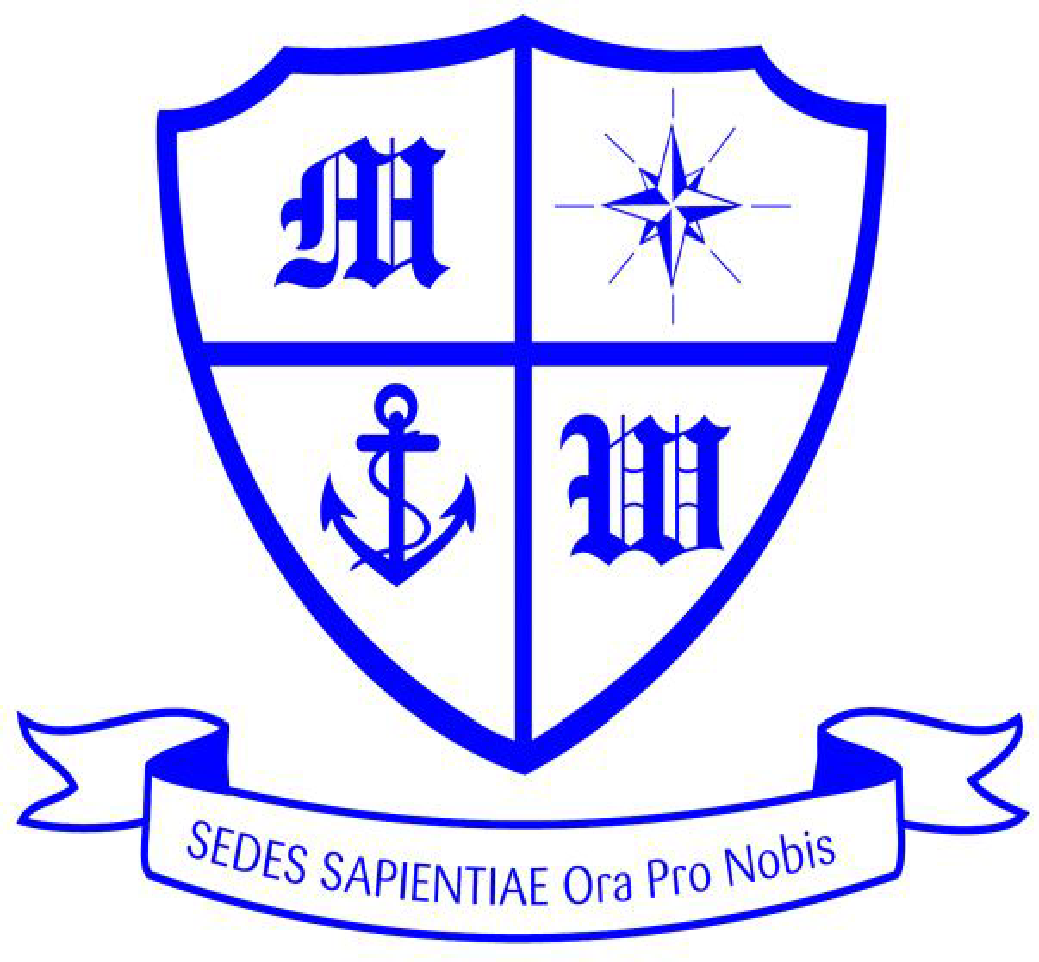 Much Woolton Catholic Primary School‘ With Jesus we Love, Learn and Grow’School Policy for Spiritual, Moral, Social & Cultural educationApproved by the Governing body in October 2021Signed ________________Chair of GovernorsSigned_________________ Head teacherMISSION STATEMENTWith Jesus we Love, Learn and Grow To do this we will:Be a Christian community that follows Jesus in living out Gospel values.Provide opportunities for all to grow and achieve their full potential, by igniting a desire for lifelong learning. Be a beacon of light that shines out to others, sharing faith, hope and love.Objectives:Provide quality collective worship and enriching liturgical celebrations.Enable our children to acquire an excellent religious education, through a well taught and resourced Come and See programme.Encourage all to develop their understanding of and relationship with God, while at the same time respecting that others choose to express their faith in different ways.Be positive role models, who treat each other with respect and are willing to forgive and be forgiven.Provide a stimulating curriculum, which is fun, challenging and relevant to the needs of our children.Value all our pupils and staff, appreciating their uniqueness and individual talents, enabling them to develop these to the full.Have high expectations of ourselves and each other, in all that we do.Ensure that all children reach their full potential through effective planning, assessment and evaluation, which will inform their next steps.Create a positive atmosphere where all feel valued and are welcomed into our school community.Develop positive links between the school and parish community.Learn about and appreciate other faiths and cultures.Use our talents as responsible citizens to enrich the lives of others in our local and the global community.At Much Woolton Catholic Primary School we recognise that the personal development of our pupils, spiritually, morally, socially and culturally plays a significant part in their ability to learn and achieve. We therefore aim to provide an education that provides children with opportunities to explore and develop: their own values and beliefs; spiritual awareness; high standards of behaviour; a positive caring attitude towards others; an understanding of their social and cultural traditions and an appreciation of the diversity and richness of other cultures.All Curriculum areas have a contribution to make to the child’s SMSC development and opportunities for this where possible will be planned in to curriculum areas. Collective worship will allow children to explore their own spirituality and will focus on moral values and the Catholic Faith, whilst building resilience to extremist views. (see also Collective Worship Policy)All adults will model and promote expected behaviour treating all people as valuable individuals and showing respect for pupils and their families. (see also Dignity at Work Policy) Children should learn to differentiate between right and wrong and understand how their actions can affect others.  In addition to modelled behaviour, PSHE lessons will also add to the teaching of SMSC which takes the form of lessons in Citizenship, British Values, and Personal and Social Skills. These sessions are timetabled weekly for 1 hour.Our School rules promote responsible behaviour and high expectations. These were written by our pupils for our pupils. They are displayed around the school and on both of our playgrounds. Spiritual Development: We aim to ensure that children - •Develop their capacity for critical and independent thought.•Sustain their self – esteem throughout their learning experiences.•Experience moments of stillness and reflection to contemplate their Christian faith. •Discuss their beliefs, feelings, values and responses to personal experiences.•Form and maintain positive relationships.•Reflect on, consider and celebrate the wonders and mysteries of life.Moral Development: We aim to ensure that children -   •Recognise the unique value of each individual•Listen and respond appropriately to the views of others.•Gain the confidence to cope with setbacks and learn from mistakes.•Take initiative and act responsibly with consideration for others.•Distinguish between right and wrong.Show respect for the environment.•Make informed and independent choices.•Understand and respond to injustice.Social Development: We aim to ensure that children - •Develop an understanding of their individual and group identity.•Help others within school and the wider community.Cultural development: We aim to ensure that children - •Recognise the value and richness of cultural diversity in our area, the wider community and the world.Practical Activities to develop SMSC:•Co-operative learning – work together in different groupings and situations. This will provide opportunities for children to: listen and talk to each other; develop an awareness of others, treating them as equals; learn to agree and disagree; experience good role models.•Talking Partners during lessons. (usually these are mixed ability)•Allocating responsibilities to children.•Encouraging teamwork across the curriculum where relevant.•Allow time for children to show appreciation for the achievements of others.•Listening to music from a range of composers or from different countries. Opportunities in music for children to listen to and learn songs or play instruments from other cultures.•Listening to stories or studying literature from other cultures.•Learn about how famous people have contributed to society.Links with the wider community:•Visitors are welcomed into our school to support learning and SMSC.•The school will promote and support the work of charities.•The use of our home – school agreement.  This enables us to work in an effective partnership with parents and carers to support the children.•Liaison with local secondary schools, such as St. Julie's, to support delivery of the curriculum.•Develop links with wider community in order to appreciate cultural diversity.